 Year 1 Curriculum Learning – Summer Term 2022 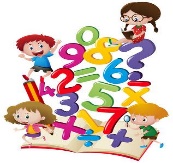 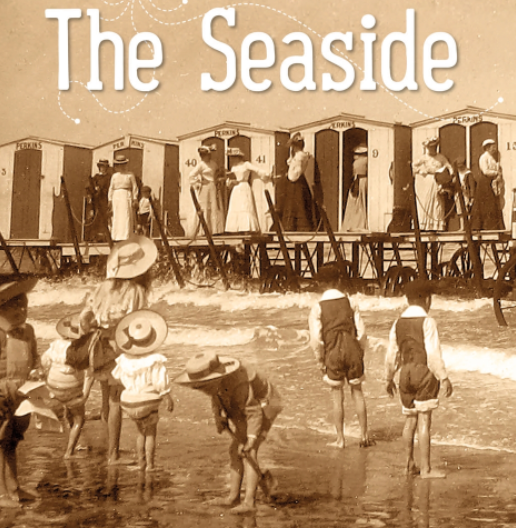 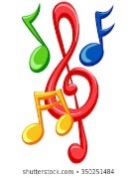 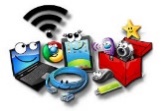 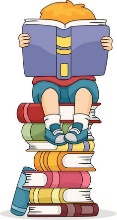 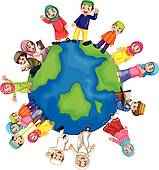 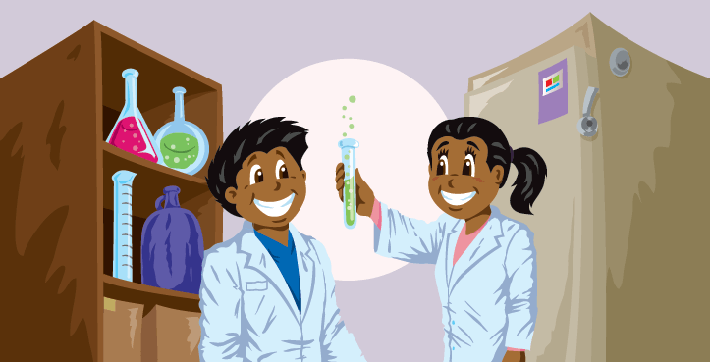 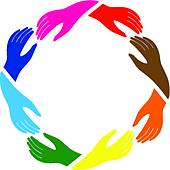 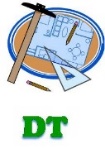 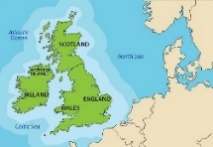 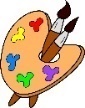 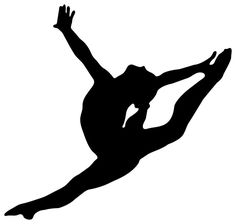 